CONSOLATO GENERALE D’ITALIA - MONACO DI BAVIERA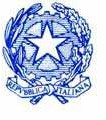 Ufficio Aire e Stato Civile - Möhlstr. 3 – 81675 MünchenTel: 089-418003-23, 19, 15, 16Fax: 089-477999; 089-41800334aire.monacobaviera@esteri.it statocivile.monacobaviera@esteri.itDICHIARAZIONE SOSTITUTIVA DI CERTIFICAZIONE AI FINI ISCRIZIONE A.I.R.E.ERSATZERKLÄRUNG ANSTELLE EINER BESCHEINIGUNG ZWECKS A.I.R.E.-EINTRAGUNG(Decreto del Presidente della Repubblica 28 dicembre 2000, n. 445)Il sottoscritto dichiara sotto la sua personale responsabilità di essere cittadino italiano, di non essere sottoposto a procedimento penale e di essere consapevole delle responsabilità e pene stabilite dalla legge per false attestazioni e per mendaci dichiarazioni (art. 76 D.P.R. 445/2000).Der Unterzeichnende erklärt unter eigener Verantwortung italienischer Staatsbürger zu sein, kein Strafverfahren anhängig zu haben und, sich über die strafrechtlichen Folgen einer Falschaussage gemäß Art. 76 des Dekrets Präsidenten der Republik Nr. 445/2000 bewusst zu sein.Data Datum	Firma UnterschriftLa presente dichiarazione sostitutiva di certificazione, resa in carta libera ai sensi del D.P.R. 445/2000, non è soggetta ad autentificazione della firma. Diese gemäß D.P.R. 445/2000 auf stempelfreiem Papier ausgestellte Ersatzerklärung ist auch ohne Unterschriftsbeglaubigung gültig.Si prega di compilare in maniera completa e di allegare la documentazione richiesta (vedi foglio allegato) Bitte vollständig ausfüllen und die benötigten Unterlagen beifügen (siehe Anlage)   AUFNAHME INS KONSULARISCHE MELDEAMT UND EINTRAGUNG INS A.I.R.E. -VERZEICHNISAnagrafe Italiani Residenti all’EsteroFormular für die Aufnahme ins Konsularische Meldeamt vollständig ausfüllen Folgende Unterlagen einreichen:Das vollständig ausgefüllte Formular;Kopie eines gültigen italienischen Reisepasses und/oder Personalausweises;Meldebescheinigung.Außerdem einreichen (nur für Verheiratete):Beim italienischen Ehegatten:Beidseitige Kopie eines gültigen Personalausweises oder Reisepasses;Beim nicht italienischen Ehegatten:Beidseitige Kopie eines gültigen Personalausweises oder Reisepasses;Verheiratete mit im Ausland geborenen Kindern bitte einreichen:Für	Geburten	außerhalb des konsularischen Bezirkes München: Kopie des Auszugs aus der Geburtsurkunde mit Eintragungsnummer in Italien.Bitte unbedingt beachten, dass alle im Ausland  sich ereigneten  standesamtlichen  Veränderungen  (Geburt, Tod, Heirat, Scheidung), „in Italien“ eingetragen werden müssen.Die notwendigen Unterlagen zur AIRE Anmeldung laut obiger Auflistung können entweder persönlich nach erfolgter Terminvereinbarung abgegeben oder per Post, Fax (089 477 999) oder E-mail (aire.monacobaviera@esteri.it) verschickt werden.CONSOLATO GENERALE D’ITALIA MONACO DI BAVIERAUFFICIO A.I.R.E. e STATO CIVILE (A.I.R.E.-MELDEAMT und STANDESAMT)TEL: 089 / 418003- 23, 19, 15, 16FAX: 089 / 477999; 089-41800334 Möhlstr. 3 – 81675 München1) DATI PERSONALI / PERSONENDATEN1) DATI PERSONALI / PERSONENDATEN1) DATI PERSONALI / PERSONENDATEN1) DATI PERSONALI / PERSONENDATEN1) DATI PERSONALI / PERSONENDATEN1) DATI PERSONALI / PERSONENDATEN1) DATI PERSONALI / PERSONENDATEN1) DATI PERSONALI / PERSONENDATEN1) DATI PERSONALI / PERSONENDATEN1) Cognome Name1) Cognome Name1) Cognome Name1) Cognome Name1) Cognome Name2) Nome Vorname2) Nome Vorname2) Nome Vorname2) Nome Vorname3) Data di NascitaGeburtsdatum4) Luogo di nascita - Geburtsort4) Luogo di nascita - Geburtsort4) Luogo di nascita - Geburtsort4) Luogo di nascita - Geburtsort5) Prov. o Stato estero Staat5) Prov. o Stato estero Staat6) Sesso GeschlechtM	F/W6) Sesso GeschlechtM	F/W7) Stato Civile FamilienstandLibero	Coniugato	Separato	Divorziato	VedovoLedig	Verheiratet	Getrennt	Geschieden  Verwitwet7) Stato Civile FamilienstandLibero	Coniugato	Separato	Divorziato	VedovoLedig	Verheiratet	Getrennt	Geschieden  Verwitwet7) Stato Civile FamilienstandLibero	Coniugato	Separato	Divorziato	VedovoLedig	Verheiratet	Getrennt	Geschieden  Verwitwet7) Stato Civile FamilienstandLibero	Coniugato	Separato	Divorziato	VedovoLedig	Verheiratet	Getrennt	Geschieden  Verwitwet8) Titolo di studio Höchster Schulabschluss8) Titolo di studio Höchster Schulabschluss8) Titolo di studio Höchster Schulabschluss9) Nome Padre - Vorname des Vaters9) Nome Padre - Vorname des Vaters9) Nome Padre - Vorname des Vaters9) Nome Padre - Vorname des Vaters10) Nome e Cognome Madre ”da nubile” Vor- und Mädchenname der Mutter10) Nome e Cognome Madre ”da nubile” Vor- und Mädchenname der Mutter10) Nome e Cognome Madre ”da nubile” Vor- und Mädchenname der Mutter10) Nome e Cognome Madre ”da nubile” Vor- und Mädchenname der Mutter10) Nome e Cognome Madre ”da nubile” Vor- und Mädchenname der Mutter11) Altra Cittadinanza Weitere Staatsangehörigkeit11) Altra Cittadinanza Weitere Staatsangehörigkeit11) Altra Cittadinanza Weitere Staatsangehörigkeit11) Altra Cittadinanza Weitere Staatsangehörigkeit12) Professione Beruf12) Professione Beruf12) Professione Beruf12) Professione Beruf12) Professione Beruf13) Indirizzo Adresse13) Indirizzo Adresse13) Indirizzo Adresse13) Indirizzo Adresse13) Indirizzo Adresse13) Indirizzo Adresse13) Indirizzo Adresse14) C.A.P PLZ14) C.A.P PLZ15) Città Stadt15) Città Stadt15) Città Stadt15) Città Stadt16) Telefono Telefon16) Telefono Telefon17) E-mail E-Mail Adresse17) E-mail E-Mail Adresse17) E-mail E-Mail Adresse18) Comune di ultima residenza in Italia Letzter Wohnort oder zuständige Gemeinde in Italien18) Comune di ultima residenza in Italia Letzter Wohnort oder zuständige Gemeinde in Italien18) Comune di ultima residenza in Italia Letzter Wohnort oder zuständige Gemeinde in Italien18) Comune di ultima residenza in Italia Letzter Wohnort oder zuständige Gemeinde in Italien18) Comune di ultima residenza in Italia Letzter Wohnort oder zuständige Gemeinde in Italien18) Comune di ultima residenza in Italia Letzter Wohnort oder zuständige Gemeinde in Italien18) Comune di ultima residenza in Italia Letzter Wohnort oder zuständige Gemeinde in Italien18) Comune di ultima residenza in Italia Letzter Wohnort oder zuständige Gemeinde in Italien19) Prov.20) Anno “prima” emigrazione:Jahr der ersten Auswanderung:20) Anno “prima” emigrazione:Jahr der ersten Auswanderung:21) ”Data” di arrivo in questa circoscrizione Consolare	Ankunftsdatum in diesemkonsularischen Bezirk21) ”Data” di arrivo in questa circoscrizione Consolare	Ankunftsdatum in diesemkonsularischen BezirkGiorno TagMese MonatAnno Jahr2) DATI PERSONALI DEL/PERSONENDATEN VOM:		CONIUGE / EHEGATTEN(segnare con una crocetta / Zutreffendes bitte ankreuzen)	CONVIVENTE / LEBENSPARTNER2) DATI PERSONALI DEL/PERSONENDATEN VOM:		CONIUGE / EHEGATTEN(segnare con una crocetta / Zutreffendes bitte ankreuzen)	CONVIVENTE / LEBENSPARTNER2) DATI PERSONALI DEL/PERSONENDATEN VOM:		CONIUGE / EHEGATTEN(segnare con una crocetta / Zutreffendes bitte ankreuzen)	CONVIVENTE / LEBENSPARTNER2) DATI PERSONALI DEL/PERSONENDATEN VOM:		CONIUGE / EHEGATTEN(segnare con una crocetta / Zutreffendes bitte ankreuzen)	CONVIVENTE / LEBENSPARTNER2) DATI PERSONALI DEL/PERSONENDATEN VOM:		CONIUGE / EHEGATTEN(segnare con una crocetta / Zutreffendes bitte ankreuzen)	CONVIVENTE / LEBENSPARTNER2) DATI PERSONALI DEL/PERSONENDATEN VOM:		CONIUGE / EHEGATTEN(segnare con una crocetta / Zutreffendes bitte ankreuzen)	CONVIVENTE / LEBENSPARTNER2) DATI PERSONALI DEL/PERSONENDATEN VOM:		CONIUGE / EHEGATTEN(segnare con una crocetta / Zutreffendes bitte ankreuzen)	CONVIVENTE / LEBENSPARTNER2) DATI PERSONALI DEL/PERSONENDATEN VOM:		CONIUGE / EHEGATTEN(segnare con una crocetta / Zutreffendes bitte ankreuzen)	CONVIVENTE / LEBENSPARTNER2) DATI PERSONALI DEL/PERSONENDATEN VOM:		CONIUGE / EHEGATTEN(segnare con una crocetta / Zutreffendes bitte ankreuzen)	CONVIVENTE / LEBENSPARTNER2) DATI PERSONALI DEL/PERSONENDATEN VOM:		CONIUGE / EHEGATTEN(segnare con una crocetta / Zutreffendes bitte ankreuzen)	CONVIVENTE / LEBENSPARTNER22) Cognome Name22) Cognome Name22) Cognome Name22) Cognome Name22) Cognome Name23) Nome Vorname23) Nome Vorname23) Nome Vorname23) Nome Vorname23) Nome Vorname24) Cittadinanza italiana:	SI	NOItal. Staatsbürgerschaft24) Cittadinanza italiana:	SI	NOItal. Staatsbürgerschaft24) Cittadinanza italiana:	SI	NOItal. Staatsbürgerschaft24) Cittadinanza italiana:	SI	NOItal. Staatsbürgerschaft24) Cittadinanza italiana:	SI	NOItal. Staatsbürgerschaft25) Altra Cittadinanza Andere Staatsbürgerschaft25) Altra Cittadinanza Andere Staatsbürgerschaft25) Altra Cittadinanza Andere Staatsbürgerschaft25) Altra Cittadinanza Andere Staatsbürgerschaft25) Altra Cittadinanza Andere Staatsbürgerschaft26) Data di NascitaGeburtsdatum27) Luogo di Nascita Geburtsort27) Luogo di Nascita Geburtsort27) Luogo di Nascita Geburtsort27) Luogo di Nascita Geburtsort27) Luogo di Nascita Geburtsort28) Prov. o Stato estero Staat28) Prov. o Stato estero Staat29) Data matrimonio Datum der Ehe- Schliessung30) Luogo matrimonio Gemeinde der Eheschliessung30) Luogo matrimonio Gemeinde der Eheschliessung30) Luogo matrimonio Gemeinde der Eheschliessung30) Luogo matrimonio Gemeinde der Eheschliessung30) Luogo matrimonio Gemeinde der Eheschliessung31) Prov. o Stato estero Staat31) Prov. o Stato estero Staat32) Nome Padre Vorname des Vaters32) Nome Padre Vorname des Vaters32) Nome Padre Vorname des Vaters32) Nome Padre Vorname des Vaters32) Nome Padre Vorname des Vaters33) Nome e Cognome Madre”da nubile” Vor- und Mädchenname der Mutter33) Nome e Cognome Madre”da nubile” Vor- und Mädchenname der Mutter33) Nome e Cognome Madre”da nubile” Vor- und Mädchenname der Mutter33) Nome e Cognome Madre”da nubile” Vor- und Mädchenname der Mutter33) Nome e Cognome Madre”da nubile” Vor- und Mädchenname der Mutter34) Comune di ultima residenza in Italia Letzte Wohnort oder zuständige Gemeinde in Italien34) Comune di ultima residenza in Italia Letzte Wohnort oder zuständige Gemeinde in Italien34) Comune di ultima residenza in Italia Letzte Wohnort oder zuständige Gemeinde in Italien34) Comune di ultima residenza in Italia Letzte Wohnort oder zuständige Gemeinde in Italien34) Comune di ultima residenza in Italia Letzte Wohnort oder zuständige Gemeinde in Italien34) Comune di ultima residenza in Italia Letzte Wohnort oder zuständige Gemeinde in Italien34) Comune di ultima residenza in Italia Letzte Wohnort oder zuständige Gemeinde in Italien34) Comune di ultima residenza in Italia Letzte Wohnort oder zuständige Gemeinde in Italien34) Comune di ultima residenza in Italia Letzte Wohnort oder zuständige Gemeinde in Italien35) Prov.36) Anno “prima” emigrazione:Jahr der ersten Auswanderung:36) Anno “prima” emigrazione:Jahr der ersten Auswanderung:37) ”Data” di arrivo nella circoscrizione ConsolareAnkunftsdatum im konsularischen Bezirk37) ”Data” di arrivo nella circoscrizione ConsolareAnkunftsdatum im konsularischen BezirkGiorno TagMese MonatMese MonatAnno Jahr3) FIGLI DI CITTADINANZA ITALIANA RESIDENTI ALL’ESTEROIM AUSLAND WOHNHAFTE KINDER IM BESITZ DER ITALIENISCHEN STAATSBÜRGERSCHAFT3) FIGLI DI CITTADINANZA ITALIANA RESIDENTI ALL’ESTEROIM AUSLAND WOHNHAFTE KINDER IM BESITZ DER ITALIENISCHEN STAATSBÜRGERSCHAFT3) FIGLI DI CITTADINANZA ITALIANA RESIDENTI ALL’ESTEROIM AUSLAND WOHNHAFTE KINDER IM BESITZ DER ITALIENISCHEN STAATSBÜRGERSCHAFT3) FIGLI DI CITTADINANZA ITALIANA RESIDENTI ALL’ESTEROIM AUSLAND WOHNHAFTE KINDER IM BESITZ DER ITALIENISCHEN STAATSBÜRGERSCHAFT3) FIGLI DI CITTADINANZA ITALIANA RESIDENTI ALL’ESTEROIM AUSLAND WOHNHAFTE KINDER IM BESITZ DER ITALIENISCHEN STAATSBÜRGERSCHAFTNome - VornameCognome - NameSesso GeschlechtMSesso GeschlechtMFData nascita – GeburtsdatumLuogo di nascita - GeburtsortProv. italiana o Stato estero StaatProv. italiana o Stato estero StaatProv. italiana o Stato estero StaatNome Padre - Vorname des VatersNome e Cognome Madre”da nubile” Vor- und Mädchenname der MutterNome e Cognome Madre”da nubile” Vor- und Mädchenname der MutterNome e Cognome Madre”da nubile” Vor- und Mädchenname der MutterNome e Cognome Madre”da nubile” Vor- und Mädchenname der MutterLuogo di Residenza WohnortLuogo di Residenza WohnortProv. italiana o Stato estero StaatProv. italiana o Stato estero StaatProv. italiana o Stato estero StaatNome - VornameCognome - NameSesso GeschlechtMSesso GeschlechtMFData nascita – GeburtsdatumLuogo di nascita - GeburtsortProv. italiana o Stato estero StaatProv. italiana o Stato estero StaatProv. italiana o Stato estero StaatNome Padre - Vorname des VatersNome e Cognome Madre”da nubile” Vor- und Mädchenname der MutterNome e Cognome Madre”da nubile” Vor- und Mädchenname der MutterNome e Cognome Madre”da nubile” Vor- und Mädchenname der MutterNome e Cognome Madre”da nubile” Vor- und Mädchenname der MutterLuogo di Residenza WohnortLuogo di Residenza WohnortProv. italiana o Stato estero StaatProv. italiana o Stato estero StaatProv. italiana o Stato estero StaatNome - VornameCognome - NameSesso GeschlechtMSesso GeschlechtMFData nascita – GeburtsdatumLuogo di nascita - GeburtsortProv. italiana o Stato estero StaatProv. italiana o Stato estero StaatProv. italiana o Stato estero StaatNome Padre - Vorname des VatersNome e Cognome Madre”da nubile” Vor- und Mädchenname der MutterNome e Cognome Madre”da nubile” Vor- und Mädchenname der MutterNome e Cognome Madre”da nubile” Vor- und Mädchenname der MutterNome e Cognome Madre”da nubile” Vor- und Mädchenname der MutterLuogo di Residenza WohnortLuogo di Residenza WohnortProv. italiana o Stato estero StaatProv. italiana o Stato estero StaatProv. italiana o Stato estero StaatNome - VornameCognome - NameSesso GeschlechtMSesso GeschlechtMFData nascita – GeburtsdatumLuogo di nascita - GeburtsortProv. italiana o Stato estero StaatProv. italiana o Stato estero StaatProv. italiana o Stato estero StaatNome Padre - Vorname des VatersNome e Cognome Madre”da nubile” Vor- und Mädchenname der MutterNome e Cognome Madre”da nubile” Vor- und Mädchenname der MutterNome e Cognome Madre”da nubile” Vor- und Mädchenname der MutterNome e Cognome Madre”da nubile” Vor- und Mädchenname der MutterLuogo di Residenza WohnortLuogo di Residenza WohnortProv. italiana o Stato estero StaatProv. italiana o Stato estero StaatProv. italiana o Stato estero Staat4) DATI ELETTORALI / WAHLDATEN4) DATI ELETTORALI / WAHLDATEN4) DATI ELETTORALI / WAHLDATEN4) DATI ELETTORALI / WAHLDATEN4) DATI ELETTORALI / WAHLDATENComune di iscrizione A.I.R.E. / ElettoraleA.I.R.E. EintragungsgemeindeProvProv5) TRASFERIMENTO DA ALTRA CIRCOSCRIZIONE: INDICARE AMBASCIATA O CONSOLATO DI APPARTENENZA /WENN AUS EINEM ANDEREN BEZIRK ZUGEWANDERT: BOTSCHAFT ODER KONSULAT ANGEBEN5) TRASFERIMENTO DA ALTRA CIRCOSCRIZIONE: INDICARE AMBASCIATA O CONSOLATO DI APPARTENENZA /WENN AUS EINEM ANDEREN BEZIRK ZUGEWANDERT: BOTSCHAFT ODER KONSULAT ANGEBEN5) TRASFERIMENTO DA ALTRA CIRCOSCRIZIONE: INDICARE AMBASCIATA O CONSOLATO DI APPARTENENZA /WENN AUS EINEM ANDEREN BEZIRK ZUGEWANDERT: BOTSCHAFT ODER KONSULAT ANGEBEN5) TRASFERIMENTO DA ALTRA CIRCOSCRIZIONE: INDICARE AMBASCIATA O CONSOLATO DI APPARTENENZA /WENN AUS EINEM ANDEREN BEZIRK ZUGEWANDERT: BOTSCHAFT ODER KONSULAT ANGEBEN5) TRASFERIMENTO DA ALTRA CIRCOSCRIZIONE: INDICARE AMBASCIATA O CONSOLATO DI APPARTENENZA /WENN AUS EINEM ANDEREN BEZIRK ZUGEWANDERT: BOTSCHAFT ODER KONSULAT ANGEBEN